Columbus State Community College & West Virginia UniversityAssociate of Arts leading to 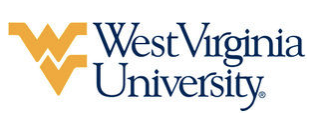 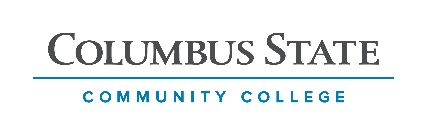 Bachelor of Science in Sports Management (WVU-BS) Suggested Plan of StudyFor this agreement, CS 1TC is being utilized as a substitution for the CS 101 requirement. Students transferring to West Virginia University with an Associate of Arts or Associate of Science degree will have satisfied the General Education Foundation requirements at WVU.Students who complete the courses listed within the first 2 semesters with a GPA of 3.0 or higher are eligible to complete the application to West Virginia University’s Sport Management program at the end of their first year. Acceptance into the program at this time does not require transferring to WVU early. Per this agreement, students who are accepted at end of their first year are still required to complete their Associate degree from Columbus State. Students may also wait to apply during their second year. Students in the Sport Management program are required to complete a total of 50 hours of community service prior to graduation from West Virginia University. Students are encouraged to obtain 20 of those hours prior to transferring to WVU. If not, students will have to acquire the entire 50 required hours during the 2 years at WVU. The Center for Service and Learning will help transfer documented service to their iServe account.Applications are weighted primarily on the student’s G.P.A. at the time of application. Students are encouraged to apply with their highest G.P.A. to be the most competitive. Those students who have questions regarding when to apply, or other questions regarding the application process should contact the Sport Management program at WVU directly. The application for the Sport Management program, and the program’s contact information, can be found at the following website: http://cpass.wvu.edu/bachelors/sport_management.  ^A grade of C or higher must be earned in all marked courses at CSCC^^A grade of B or higher must be earned in SES 2524Students who have questions regarding this articulation agreement or the transferability of coursework may contact the WVU Office of the University Registrar. All other questions should be directed to the WVU Office of Admissions.      The above transfer articulation of credit between West Virginia University and Columbus State Community College, is approved by the Dean, or the Dean’s designee, and effective the date of the signature.  ____________________________________             _____________________________________                 ______________	     Print Name				                 Signature		  	           DateDr. Jack Watson Ph. D. Dean - College of Physical Activity and Sports SciencesColumbus State Community CollegeHoursWVU EquivalentsHoursYear One, 1st SemesterENGL 1100^3ENGL 1013MATH 1148^4MATH 1264SES 11013RPTP 1TC3* Historical Study3* Historical Study3ASC 11901PHIL 1TC1COLS 1100 OR 11011ORIN 1TC1TOTAL1515Year One, 2nd SemesterENGL 23673ENGL 1023COMM 2220^3JRL 1013*CSCI 1101^3CS 1TC3SES 2524^^3SM 1673ECON 2200^3ECON 2013TOTAL1515Year Two, 1st Semester*Natural Science (w/lab)4*Natural Science (w/lab)4SES 2670^3SEP 2723*Visual/Performing Arts3*Visual/Performing Arts3*Social and Behavioral Science3*Social and Behavioral Science3*Visual/Performing Arts3*Visual/Performing Arts3TOTAL1616Year Two, 2nd Semester*Natural Science (no lab)3Natural Science (no lab)3SES 2690^3SEP 2713COMM 2232^3COMM 100 + 1023*Social and Behavioral Science3*Social and Behavioral Science 3* Historical Study3*Historical Study3TOTAL1515* Course options listed at: http://www.cscc.edu/academics/transfer/aa-requirements.shtml* Course options listed at: http://www.cscc.edu/academics/transfer/aa-requirements.shtml* Course options listed at: http://www.cscc.edu/academics/transfer/aa-requirements.shtml* Course options listed at: http://www.cscc.edu/academics/transfer/aa-requirements.shtmlWEST VIRGINIA UNIVERSITYWEST VIRGINIA UNIVERSITYWEST VIRGINIA UNIVERSITYWEST VIRGINIA UNIVERSITYYear Three, 1st  SemesterYear Three, 2nd SemesterSM 3403SM 3703SM 3452SM 3753SM 3551SM 3803ACCT 2003SM 3873BCOR 3703SM 3502Elective3TOTAL15TOTAL14Year Four, 1st SemesterYear Four, 2nd SemesterSM 3873SM 4863SM 4253SM 4913SM 4263COMM 3063PR 2153BCOR 3503Elective3Elective3TOTAL15TOTAL15